                                                           проект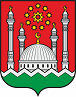 СОВЕТ ДЕПУТАТОВ БЕЛГАТОЙСКОГО СЕЛЬСКОГО ПОСЕЛЕНИЯШАЛИНСКОГО МУНИЦИПАЛЬНОГО РАЙОНАЧЕЧЕНСКОЙ РЕСПУБЛИКИНОХЧИЙН РЕСПУБЛИКИН ШЕЛАН МУНИЦИПАЛЬНИ КIОШТАН БЕЛГIАТОЙ-ЭВЛАН ЮЬРТАН БАХАРХОЙН ДЕПУТАТИЙН КХЕТАШОРЕШЕНИЕот  00.00.2022 г                                                                                     № 00с. Белгатой «Об утверждении перечня информации о деятельности Белгатойского сельского поселения Шалинского муниципального района, размещаемой на официальном сайте в сети Интернет»В соответствии с частью 7 статьи 14 Федерального Закона от 9 февраля 2009 года № 8-ФЗ «Об обеспечении доступа к информации о деятельности государственных органов и органов местного самоуправления», Типовой перечень информации, размещаемой органами государственной власти субъектов Российской Федерации и органами местного самоуправления в информационно-телекоммуникационной сети "Интернет" в форме открытых данных, утвержденными протоколом заочного голосования Правительственной комиссии по координации деятельности Открытого Правительства от 14.02.2018 № 1, Уставом Белгатойского сельского поселения, Совет депутатов Белгатойского сельского поселения РЕШИЛ:1.Утвердить разделы Перечня информации о деятельности Белгатойского сельского поселения Шалинского муниципального района размещаемой в сети Интернет» (далее Перечень).1.Данное решение обнародовать и разместить в сети «Интернет».2.Настоящее решение вступает в силу со дня его официального опубликования (обнародования).Председатель Совета депутатов                                               С.А.МасаевКатегория информацииПериодичность предоставления информацииПериодичность предоставления информацииРуководство, специалисты администрации Белгатойского сельского поселения ответственные за предоставление информации1223VII. Информация о деятельности Совета депутатов Белгатойского сельского поселенияVII. Информация о деятельности Совета депутатов Белгатойского сельского поселенияVII. Информация о деятельности Совета депутатов Белгатойского сельского поселенияVII. Информация о деятельности Совета депутатов Белгатойского сельского поселенияСведения о полномочиях Совета депутатов (перечень законов и иных нормативных правовых актов, решений Совета депутатов, определяющих статус Совета депутатов)Поддерживается в актуальном состоянии В течении 5 рабочих дней с даты изменения информацииПоддерживается в актуальном состоянии В течении 5 рабочих дней с даты изменения информацииПредседатель Совета депутатов Регламент Совета депутатов муниципального округа Поддерживается в актуальном состоянии В течение 5 рабочих дней с даты вступления в силу решения Совета депутатов Поддерживается в актуальном состоянии В течение 5 рабочих дней с даты вступления в силу решения Совета депутатов Председатель Совета депутатов Сведения о депутатах Совета депутатов действующего созыва (фамилии, имена, отчества, фотографии, избирательные округа, от которых были избраны депутаты, а также с согласия депутатов иные сведения о нихПоддерживается в актуальном состоянии В течение 5 рабочих дней с даты избранияПоддерживается в актуальном состоянии В течение 5 рабочих дней с даты избранияПредседатель Совета депутатов Постоянные комиссии Совета депутатов (положения, полномочия, состав)Поддерживается в актуальном состоянии В течение 5 рабочих дней с датыПредседатель Совета депутатов Председатель Совета депутатов Планы работы Совета депутатовПоддерживается в актуальном состоянии В течение 3 рабочих дней с даты принятия решенияПоддерживается в актуальном состоянии В течение 3 рабочих дней с даты принятия решенияПредседатель Совета депутатов Место, время и дата проведения заседанияЕжемесячно Не позднее чем за 3 рабочих дня до даты его проведения, внеочередного заседания- за 1 рабочий деньЕжемесячно Не позднее чем за 3 рабочих дня до даты его проведения, внеочередного заседания- за 1 рабочий деньПредседатель Совета депутатов Проверка дня заседания Совета депутатовЕжемесячно В течение одного рабочего дня, предшествующего дате проведения заседанияЕжемесячно В течение одного рабочего дня, предшествующего дате проведения заседанияПредседатель Совета депутатов Информация об участии депутатов Совета депутатов в рамках исполнения полномочий в мероприятиях в районе, округе, городеПо мере изменения данных В течение 3 рабочих дней после даты проведения мероприятияПо мере изменения данных В течение 3 рабочих дней после даты проведения мероприятияПредседатель Совета депутатов Ежегодные отчеты депутатов Совета депутатов перед избирателямиЕжегодно В порядке и сроки, установленные Советом депутатовЕжегодно В порядке и сроки, установленные Советом депутатовПредседатель Совета депутатов График приема граждан (физических лиц) представителей организаций (юридических лиц), общественных объединений, государственных органовПо мере изменения данных В течение 3 рабочих дней с даты утверждения графикаПо мере изменения данных В течение 3 рабочих дней с даты утверждения графикаПредседатель Совета депутатов 